食育月間の取組食育月間の取組食育月間の取組提出都道府県名政令指定都市名長崎県取組市町村名取組団体・企業名大村市国保けんこう課取組の名称食育月間ＰＲ実施時期6月1日～6月30日取組内容6月1日～6月30日　本庁のパソコン上のインフォメーションで食育月間であることの情報提供6月9日　お口の健康フェスティバルで、食育月間パネル・資料配布を実施。6月10日～6月30日　大村市コミニュティセンター　フロアーにて食育月間パネル・資料配布を実施。6月19日にＦＭ大村を活用し、市民に食育月間と食育の日普及活動を実施。朝・夕60秒間のインフォマーシャルを実施。朝食の必要性と野菜果物の摂取の呼びかけを実施。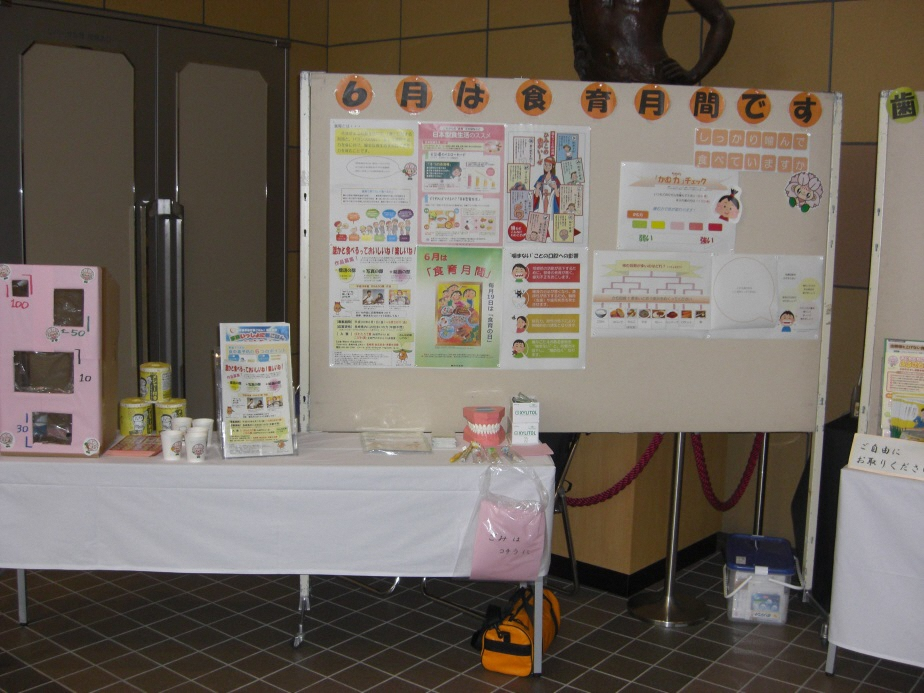 提出都道府県名政令指定都市名長崎県取組市町村名取組団体・企業名大村市こども家庭課取組の名称母子保健事業の実施実施時期6月取組内容①離乳食教室：2回（初期・後期）栄養士の講話や試食②乳幼児すくすく健康相談：1回　保健師・栄養士・歯科衛生士の　　　　　　　　　　　　　　　　  個別相談・健康教育　③1歳6か月児健康診査：3回　保健師・管理栄養士による個別相談・健康教育④3歳児健康診査：3回　保健師・管理栄養士による個別相談・健康教育　　　　提出都道府県名政令指定都市名長崎県取組市町村名取組団体・企業名大村市（長寿介護課）取組の名称介護予防教室出前講座（栄養と食事についての講話）実施時期6月取組内容地域の老人会、介護予防自主活動グループを対象に栄養講話を実施しました。6/11　認知症予防について6/12　体調の悪いときの食事について6/15　脱水（熱中症）予防について6/21　骨粗鬆症予防について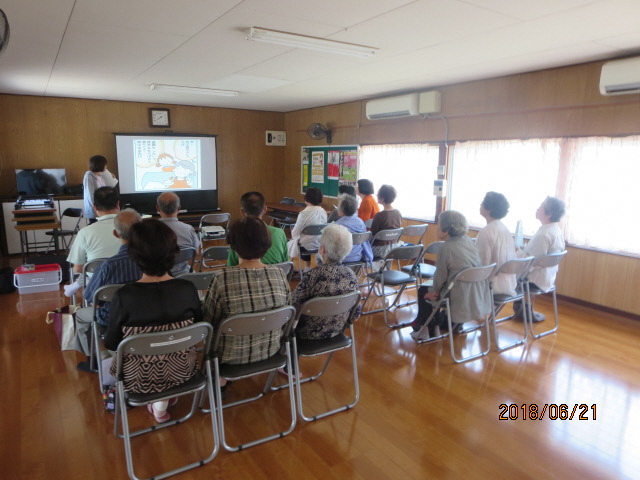 